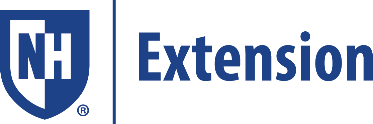 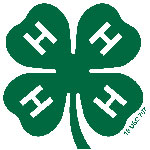 Revised 2/22/2017BYLAWS OF THESection 4.  Pledge.  The Club pledge shall be:I pledge…My Head to clearer thinking,My Heart to greater loyalty,My Hands to larger service, andMy Health to better living, forMy club, my community, my country, and my world.ARTICLE III – MEMBERSHIPMembership in the Club shall be open to all youth who are between five (5) and eighteen (18) years of age as of January 1st of the current program year and membership shall be open to all persons regardless of race, creed, color, religion, national origin, gender, disability, or sexual orientation.  The Club shall be supported by a minimum of one (1) adult volunteer who has been screened and pre-approved by University of New Hampshire Cooperative Extension County Office (the “County Extension Office”) staff.ARTICLE IV – OPERATIONSThe Club shall operate in all respects in accordance with the policies, procedures and requirements set forth in the NH 4-H Policy Manual and any operating guidelines specific to the Club which are attached to these Bylaws.  ARTICLE V – OFFICERS [NOTE: OFFICER TITLES CAN MIRROR EXISTING AND UNIQUE LEADERSHIP ROLES] The Club will operate with a youth leadership structure.  The officers of the Club may include a President, Vice-president, Treasurer, Secretary and Historian/Communications Chair.  The officers of the Club shall be elected at the first regular meeting of the current program year.  The officers shall hold office for one (1) year or until their successors are elected by the membership.  One (1) person may hold more than one (1) office however each individual has only one (1) vote.  The Adult Volunteer Leaders shall advise and support the Club leadership team in making decisions for and by the Club and developing the Club’s programs. ARTICLE VI – MEETINGSSection 1.  Meetings.  Meetings of the Club shall be set annually in the Club program plan and provided to all members and the County Extension Office.Section 2.  Quorum.  The presence of a majority of all of the Club’s members, shall constitute a quorum for the transaction of business.  In the absence of a quorum business may be discussed and recorded in the minutes but no official voting or final decisions can be made until a quorum is present.Section 3.  Voting.  At any meeting of members at which a quorum is present a majority vote is required to pass an item of business. Section 4.  Participation in Meeting By Electronic Device.  A member may participate in a meeting by means of telephone conference or similar communication equipment enabling all of the members participating in the meeting to hear one another.  The minutes reflect this member was present and is counted to meet a quorum.  A vote without a meeting can also be conducted by email and the copies of email votes are recorded in the secretary’s book.Adopted this ___ day of ____________, 20___.  					Attest:	____________________  		________________________________________ 	Secretary							Adult Volunteer Leader